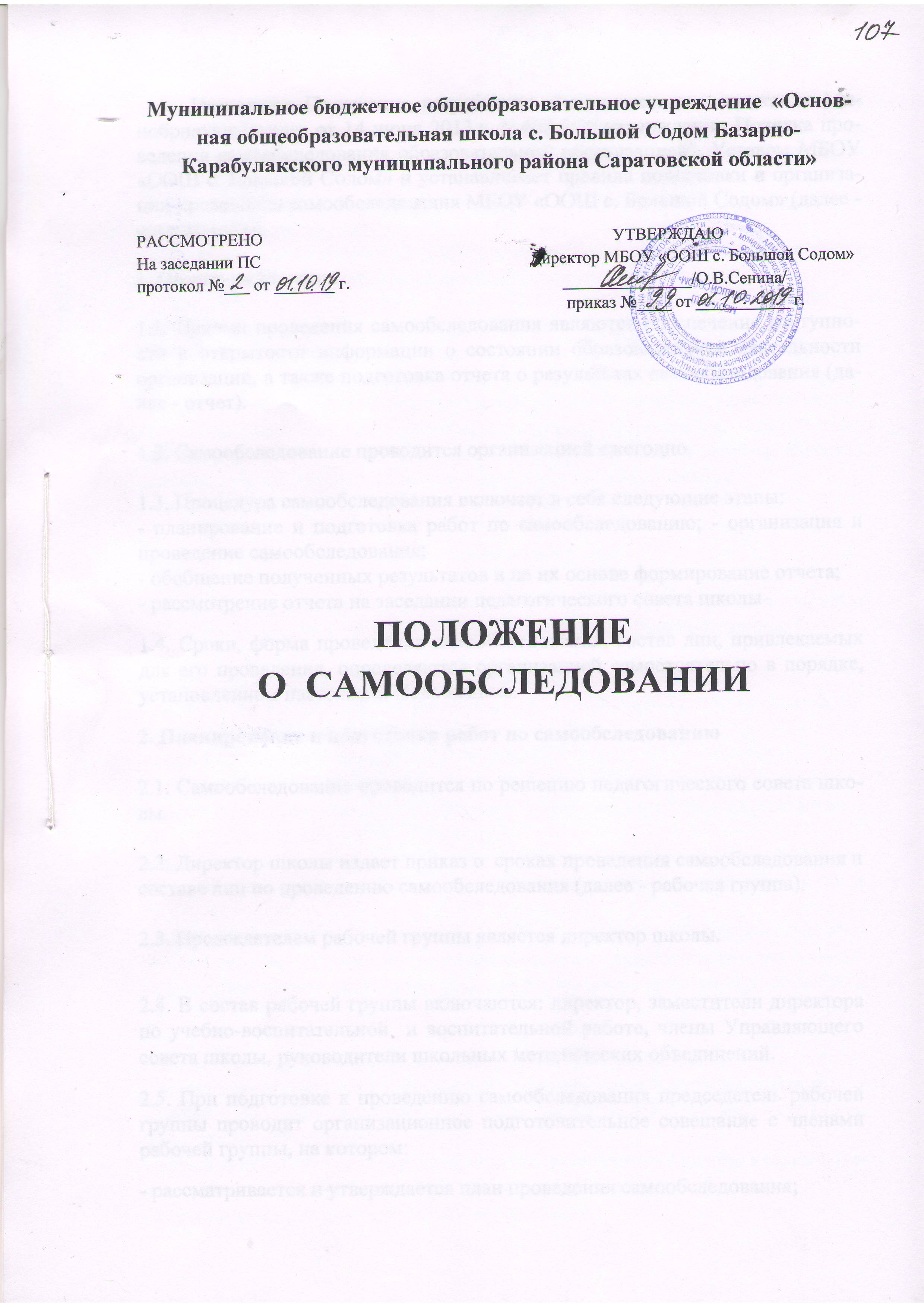 Общие положенияНастоящее положение определяет основные нормы и принципысамообследования.	       Положение разработано в соответствии с пунктом 3 части 2 статьи 29 федерального закона «Об образовании в Российской Федерации» №273-ФЗ от 29.12.2012г., порядком проведения самообследования образовательных организаций, утверждённым Министерством образования и науки РФ от14.06.2013 г. №462, приказом Минобрнауки России от 10.12.2013 г. №1324 «Об утверждении показателей деятельности образовательной организации, подлежащей самообследованию»,  приказом Минобрнауки России от 14.12.2017 г. №1218 « О внесении изменений в Порядок проведения самообследования образовательной организации,  утверждённый приказом Министерства образования и науки Российской Федерации от 14.06.2013 г. №462».1.2. Целью проведения самообследования является обеспечение доступности информации о деятельности образовательной организации.1.3. Самообследование проводится ежегодно. Самообследование – это процедура самооценивания, представляющая собой познавательную деятельность педагогов, обучающихся.ю руководителей учреждения, носящая системный характер и направленная на развитие педагогической среды и образовательного процесса и коррекцию деятельности школьного коллектива.1.4. Самообследование выполняет следующие функции: оценочную, диагностическую и прогностическую.II. Методы и критерии самообследования.2.1. Методика самообследования предполагает использование целого комплекса методов, которые целесообразно выделить в две группы:- пассивные: наблюдение, количественный и качественный анализ деятельности;- активные: анкетирование, собеседование, тестирование.III. Организация самообследования.3.1. Процедура оценивания проводится в соответствии с инструментарием по оценке качества образования. 3.2. Процедура самообследования включает в себя следующие этапы:- планирование и подготовка работы по самообследованию;- организация и проведение самообследования в учреждении;- обобщение полученных результатов и на их основе формирование отчёта; - рассмотрение отчёта органом управления учреждением, к компетенции которого относится решение данного вопроса.3.3. Сроки, форма самообследования, состав лиц, привлекаемых для самообследования, определяются приказом директора учреждения в соответствии с показателями деятельности образовательной организации, подлежащей самообследованию.3.4. В процессе самообследования проводится оценка:- образовательной деятельности;- системы управления учреждением;- содержания и качества подготовки обучающихся;- организации учебного процесса;- востребованности выпускников;- качества кадрового, учебно-методического, библиотечно-информационного обеспечения, материально-технической базы;- функционирования внутренней системы оценки качества образования;- анализ показателей деятельности образовательной организации, подлежащей самообследованию, устанавливаемых федеральным органом исполнительной власти, осуществляющим функции по выработке государственной политики и нормативно-правовому регулированию в сфере образования.IV. Структура самообследования.4.1. Организационно-правовое обеспечение деятельности образовательной организации и системы управления.4.2. Характеристика образовательных программ, реализуемых в образовательной организации.4.3. Кадровое обеспечение реализуемых образовательных  и воспитательных программ.4.4. Показатели уровня и качества образовательной подготовки обучающихся.4.5. Показатели оценки достижения предметных результатов по итогам государственной итоговой аттестации обучающихся 9 класса.4.6. Трудоустройство выпускников.4.7. Выполнение учебных планов и программ по уровням образования. 4.8. Характеристика системы воспитания в образовательной организации.4.9. Учебно-методическое, библиотечно-информационное,  материально-техническое обеспечение образовательной организации.V. Отчёт о результатах самообследования.5.1. Результаты самообследования оформляются в виде аналитической справки.5.2. Отчёт по самообследованию формируется по итогам прошедшего календарного года не позднее 30 января текущего года.5.3. Результаты самообследования рассматриваются на педагогическом совете.5.4. Отчёт подписывается директором и заверяется печатью.5.5. Размещение отчёта на официальном сайте образовательной организации в сети  «Интернет» и направление его учредителю осуществляется не позднее 20 апреля текущего года.